	Задача 21. Нарисовать схему двухполупериодного мостового выпрямителя с Lф фильтром.2. Нарисовать временные диаграммы:а) напряжения на вторичной обмотке трансформатора;б) напряжения на выходе выпрямителя напряжения Ud.в) напряжения на нагрузке;г) тока нагрузки;д) тока диода;е) напряжения между анодом и катодом диода;ж) тока вторичной обмотки трансформатора;з) тока первичной обмотки трансформатора;3. Нарисовать эквивалентную схему замещения выпрямителя.4. Рассчитать, используя временные диаграммы и эквивалентную схему замещения выпрямителя:	а) Напряжение на выходе выпрямителя U0 с учетом потерь на диодах, на активном сопротивлении rпотерь и коммутационных потерь;б) Напряжение на вторичной обмотке трансформатора Е2;в) коэффициент трансформации трансформатора  КТР;г) допустимое среднее значение тока диода  Ia;д) допустимое максимальное значение тока диода  Ia.max;е) максимальное напряжения между анодом и катодом диода  Uak;ж) действующее значение тока вторичной обмотки трансформатора I2;з) действующее значение тока первичной обмотки трансформатора I1;и) коэффициент пульсации на выходе выпрямителя qd;к) коэффициент сглаживания фильтра S;л) необходимую величину Lф.5. Действующее значение напряжения сети 		Uсети=220 В ;	Среднее значение напряжения на нагрузке		Uн=24 В; Сопротивление нагрузки					Rн=48 Ом;	Сопротивление потерь						rпотерь=2 Ом;Падение напряжения на диоде					Δ Uak=0,7 В.Коэффициент пульсации на нагрузке			qн=1%Индуктивность рассеяния трансформатора		La=10мГнСхема двухполупериодного мостового выпрямителя с индуктивным фильтром представлена на рисунке 1.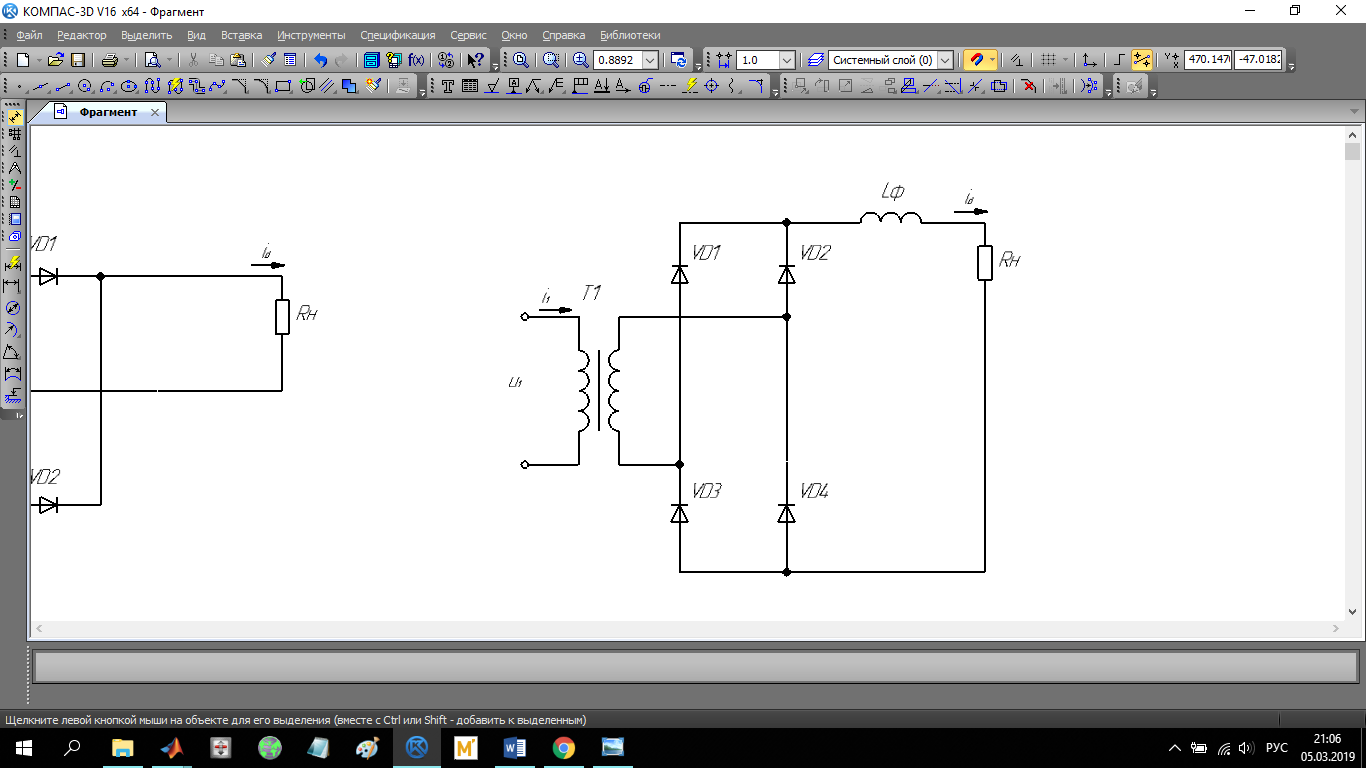 Рисунок 1 - Схема двухполупериодного мостового выпрямителя.Рассчитаем номинальное значение среднего тока нагрузки:	Рассчитаем коммутационные потери:Определим требуемое значение напряжения вторичной обмотки трансформатора с учетом падения напряжения на диодах, сопротивления потерь и коммутационных потерь:	Построим временные диаграммы работы двухполупериодного мостового выпрямителя.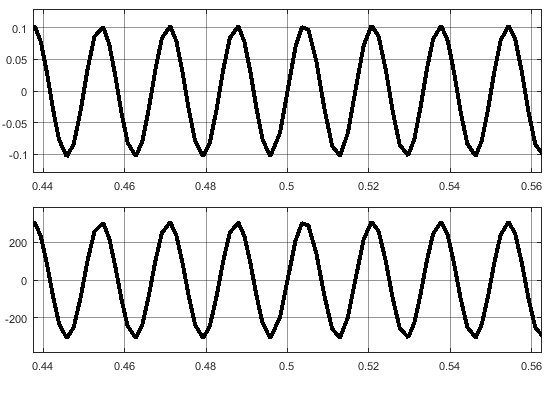 Рисунок 2 – Временные диаграммы тока и напряжения на первичной обмотке трансформатора.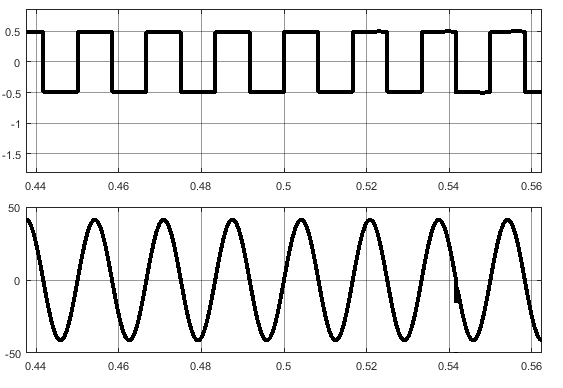 Рисунок 3 – Временные диаграммы тока и напряжения на вторичной обмотке трансформатора.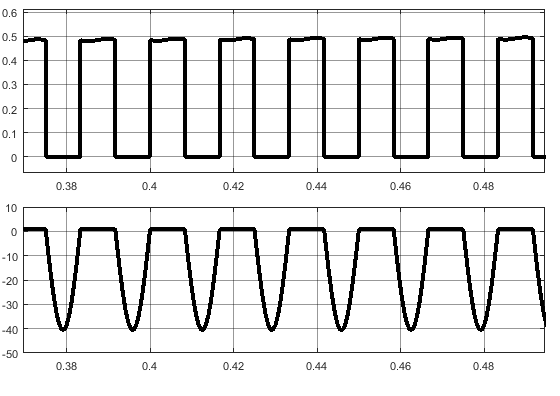 Рисунок 4 – Временные диаграммы тока и напряжения диода.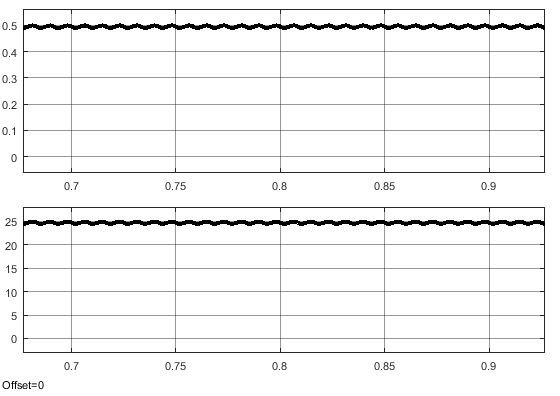 Рисунок 5 – Временные диаграммы тока и напряжения на нагрузке.Рассчитаем коэффициент трансформации трансформатора:Допустимое среднее значение тока диода:Допустимое максимальное значение тока диода:Максимальное напряжения между анодом и катодом диода:Действующее значение тока вторичной обмотки трансформатора:Действующее значение тока первичной обмотки трансформатора:Рассчитаем коэффициент пульсации на выходе выпрямителя:Рассчитаем коэффициент сглаживания фильтра:Рассчитаем необходимую величину индуктивности фильтра:Эквивалентная схема замещения выпрямителя представлена на рисунке 3.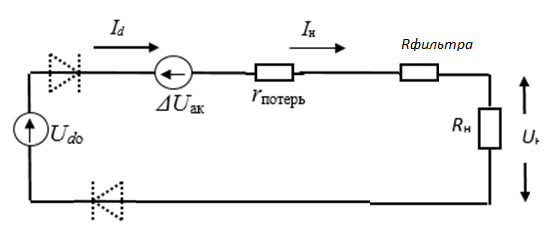 Рисунок 6 - Эквивалентная схема замещения выпрямителя.